APRIL /ejpril/- KWIECIEŃIt-s spring time!- mamy wiosnęSpring weather /łewe/- wiosenna pogoda:*it’s warm- jest ciepło				*it’s raining- pada deszcz				*it’s cloudy- jest pochmurno				*it’s sunny- jest słonecznie*it’s windy- jest wietrznie                                               *flowers- kwiaty				*bee- pszczółka				*ant- mrówka				*worm- robak				*spider- robak				*butterfly- motyl				*ladybird- biedronka*green grass- zielona trawaSpring activities- wiosenne aktywności:*go to the park- iść do parku				*go for a walk- iść na spacer				*ride a bike- jeździć na rowerzeSpring song- wiosenna piosenkaIt’s spring time, it’s spring time.It’s warm outside x2Let’s go to the park x2And play on a slide x2It’s spring time, it’s spring time.It’s cloudy outside x2Let’s go to the park x2And ride on a bike x2Number song- piosenka o cyfrachOne, two, put on a shoeThree, four, put one moreFive, six, do some kicksSeven, eight, now we waitNine, ten- do it again!SOMETHING ABOUT SPRING:https://www.youtube.com/watch?v=DobrRgD5aOUhttps://www.youtube.com/watch?v=HRJUGl1a1t8(*dodatkowe) LETS GO TO THE PLAYGROUND /idziemy na plac zabaw/PLAYGROUND ATTRACTIONS /plejgrałnd atrakszyns/ atrakcje w parku: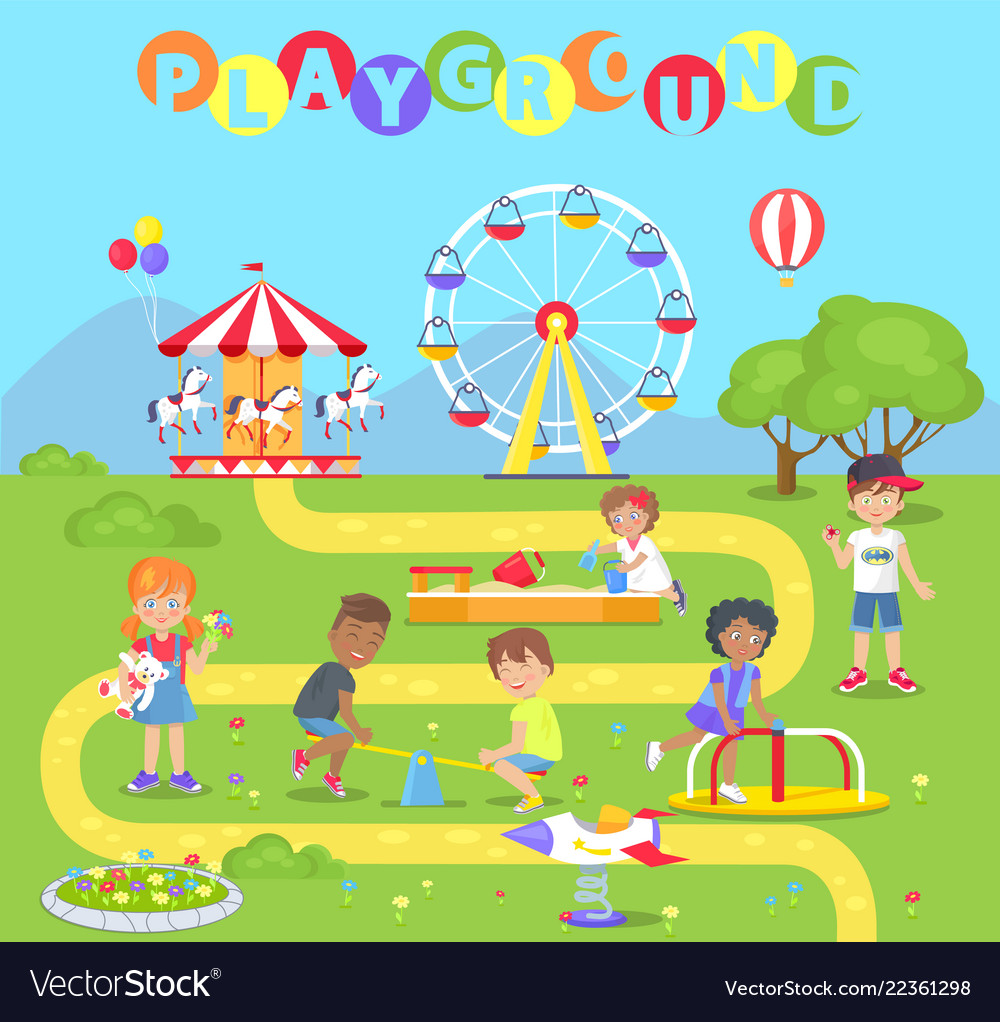  źródło: https://www.vectorstock.com/royalty-free-vector/playground-with-attractions-full-of-little-kids-vector-22361298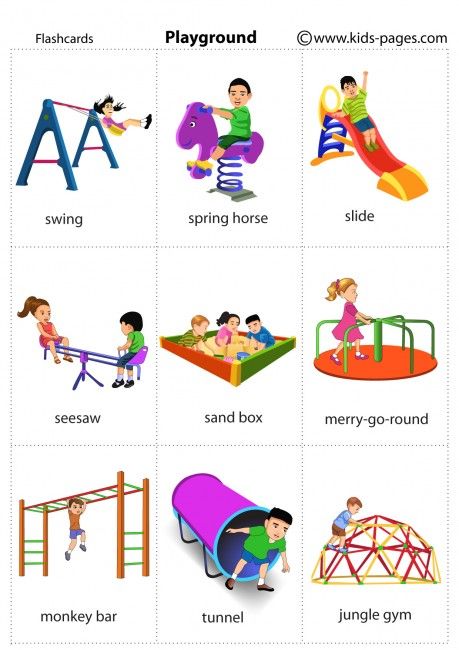 źródło strony: https://www.pinterest.ch/pin/547257792204103877/SŁOWNICTWWO PLAC ZABAW: https://www.youtube.com/watch?v=dQsDDD5W8yc